IE ROBERTO VELANDIA 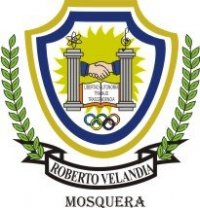 GOBIERNO ESCOLARELECCIÓN DE CONTRALOR ESCOLAR2014ACTA GENERAL DE ESCRUTINIOUna vez contrastadas las actas de cada puesto de votación, se procede a consolidar la información quedando de la siguiente manera: De acuerdo con lo anterior, la contralora estudiantil para el año 2014 es ______________________________________ del curso ___________Dado en Mosquera el _______ del mes de _______ de 2014. ______________________________     _________________________________TESTIGO 				TESTIGO CURSOYULISA NIÑOLINA REYESVOTO EN BLANCOVOTO NULO60160260360460560660760860961061170170270370470570670780180280380480580680790190290390490590690710011002100310041005100611011102110311041105TOTAL DE VOTOSTOTAL DE VOTOS